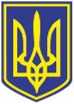 УКРАЇНАЧОРНОМОРСЬКИЙ МІСЬКИЙ ГОЛОВАР О З П О Р Я Д Ж Е Н Н Я         07.04.2023                                                                     82Про створення комісії з визначення місць на території Чорноморської міської територіальної громади для розміщення меморіальних дошок загиблим захисникам та захисницям УкраїниЗ метою увічнення та вшанування пам’яті захисників та захисниць України, загиблих під час захисту державного суверенітету та територіальної цілісності України, керуючись ст. 42 Закону України «Про місцеве самоврядування в Україні», 1. Утворити комісію з визначення місць на території Чорноморської міської територіальної громади для розміщення меморіальних дошок загиблим захисникам та захисницям України.2. Затвердити персональний склад комісії з визначення місць на території Чорноморської міської територіальної громади для розміщення меморіальних дошок загиблим захисникам та захисницям України (додається).3. Контроль за виконанням цього розпорядження покласти на заступника міського голови Руслана Саїнчука.Міський голова							Василь ГУЛЯЄВПОГОДЖЕНО:Заступник міського голови	        Руслан САЇНЧУККеруюча справами                                                                 Наталя КУШНІРЕНКОУповноважений з антикорупційної діяльності                                                Микола ЧУХЛІБ Начальник управління державної реєстрації прав та правового забезпечення                         Дмитро СКРИПНИЧЕНКО Начальник загального  відділу                                               Ірина ТЕМНАВиконавець:головний спеціалістюридичного відділууправління ДРП та ПЗ                                                             Євген ДЖУМИГАРозсилка:Виконком – 1Заступнику міського голови – 1КП «МУЖКГ» – 1Управління архітектури та містобудування –1Управління комунальної власності та зем. відн. – 1Управління освіти - 1Юридичний відділ  -1Відділ з питань внутрішньої політики - 1Відмітка про наявність/не наявність в розпорядженні інформації, передбаченої п. 2 розпорядження міського голови від 08.08.2022 № 228:Додатокдо розпорядження міського головивід   07.04.2023  №  82Склад комісії з визначення місць на території Чорноморської міської територіальної громади для розміщення меморіальних дошок загиблим захисникам та захисницям України:Керуюча справами	Наталя КУШНІРЕНКОНачальник відділу взаємодії з правоохоронними органами, органами ДСНС, оборонної роботи Микола МАЛИЙРуслан СаїнчукМикола Малий– заступник міського голови, голова комісії;– начальник відділу взаємодії з правоохоронними органами, органами ДСНС, оборонної роботи виконавчого комітету Чорноморської міської ради Одеського району Одеської області, секретар комісії;Члени комісії:Олена Шолар              – секретар Чорноморської міської ради Одеського району Одеської області;Ігор Сурнін– заступник міського голови;Сергій Альт– начальник КП «Міське управління житлово-комунального господарства» Чорноморської міської ради Одеського району Одеської області;Лілія Алексейчук – начальниця управління освіти Чорноморської міської ради Одеського району Одеської області;Ольга Субботкіна – начальниця управління архітектури та містобудування виконавчого комітету Чорноморської міської ради Одеського району Одеської області;Ольга Яковенко– начальниця фінансового управління Чорноморської міської ради Одеського району Одеської області;Олена Лобода – начальниця відділу з питань внутрішньої політики виконавчого комітету Чорноморської міської ради Одеського району Одеської області;Тетяна Баришева– начальниця відділу комунальної власності управління комунальної власності та земельних відносин виконавчого комітету Чорноморської міської ради Одеського району Одеської області;Євген Джумига– головний спеціаліст юридичного відділу управління державної реєстрації прав та правового забезпечення виконавчого комітету Чорноморської міської ради Одеського району Одеської області;